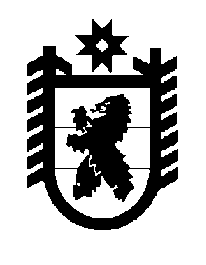 Российская Федерация Республика Карелия    ПРАВИТЕЛЬСТВО РЕСПУБЛИКИ КАРЕЛИЯПОСТАНОВЛЕНИЕот 28 января 2016 года № 15-Пг. Петрозаводск О разграничении имущества, находящегося в муниципальной собственности Крошнозерского и Святозерского сельских поселенийВ соответствии с Законом Республики Карелия от 3 июля 2008 года 
№ 1212-ЗРК «О реализации части 111 статьи 154 Федерального закона 
от 22 августа 2004 года № 122-ФЗ «О внесении изменений в законодательные акты Российской Федерации и признании утратившими силу некоторых законодательных актов Российской Федерации в связи с принятием федеральных законов «О внесении изменений и дополнений в Федеральный закон «Об общих принципах организации законодательных (представительных) и исполнительных органов государственной власти субъектов Российской Федерации» и «Об общих принципах организации    местного  самоуправления в Российской Федерации» Правительство Республики Карелия 
п о с т а н о в л я е т:1. Утвердить: перечень имущества, находящегося в муниципальной собственности Крошнозерского сельского поселения, передаваемого в муниципальную собственность Пряжинского национального муниципального района, согласно приложению 1;перечень имущества, находящегося в муниципальной собственности Святозерского сельского поселения, передаваемого в муниципальную собственность Пряжинского национального муниципального района, согласно приложению 2. 2. Право собственности на передаваемое имущество возникает у Пряжинского национального муниципального района со дня вступления в силу настоящего постановления.   Глава                                                                             Республики Карелия                                                                 А.П. ХудилайненПриложение 1к постановлению Правительства Республики Карелияот 28 января 2016 года № 15-ППереченьимущества, находящегося в муниципальной собственности Крошнозерского сельского поселения, передаваемого в муниципальную собственность Пряжинского национального муниципального района_____________Приложение 2к постановлению Правительства Республики Карелияот 28 января 2016 года № 15-ППереченьимущества, находящегося в муниципальной собственности Святозерского сельского поселения, передаваемого в муниципальную собственность Пряжинского национального муниципального района_______________№ п/пНаименование имуществаАдрес местонахождения имуществаИндивидуализирующие характеристики имущества12341.Светильникс. Крошнозеро, ул. Магистральная, д. 14стоимость 1,00 руб.2.Вешалкас. Крошнозеро, ул. Магистральная, д. 14деревянная, стоимость 1,00 руб.3.Вешалкас. Крошнозеро, ул. Магистральная, д. 14высота 1,8 м, металлическая, стоимость 1,00 руб.4.Карниз для шторс. Крошнозеро, ул. Магистральная, д. 14металлический, стоимость 1,00 руб.5.Кафедрас. Крошнозеро, ул. Магистральная, д. 14деревянная, стоимость 1,00 руб.6.Конвекторс. Крошнозеро, ул. Магистральная, д. 143 шт., механическая терморегулировка, стоимость 8668,47 руб.7.Огнетушитель ОП-4с. Крошнозеро, ул. Магистральная, д. 142 шт., стоимость 1200,00 руб.8.Радиоприемникс. Крошнозеро, ул. Магистральная, д. 14стоимость 1,00 руб.9.Стеллаж с. Крошнозеро, ул. Магистральная, д. 144 шт., железные, стоимость 4,00 руб.10.Стеллажс. Крошнозеро, ул. Магистральная, д. 148 шт., деревянные, стоимость 8,00 руб.123411.Стол для читателейс. Крошнозеро, ул. Магистральная, д. 142 шт., деревянные, стоимость 2,00 руб.12.Стулс. Крошнозеро, ул. Магистральная, д. 148 шт., стоимость 8,00 руб.13.Флэш картас. Крошнозеро, ул. Магистральная, д. 142 Gb PD-03, стоимость 489,00 руб.14.Шкаф каталожный с. Крошнозеро, ул. Магистральная, д. 14стоимость 1,00 руб.15.Шкаф книжныйс. Крошнозеро, ул. Магистральная, д. 14стоимость 1,00 руб.16.Книжный фонд  с. Крошнозеро, ул. Магистральная, д. 145706 экземпляров, стоимость 260210,40 руб.№ п/пНаименование имуществаАдрес местонахождения имуществаИндивидуализирующие характеристики имущества1.Книжный фондс. Святозеро, ул. Олонецкая, д. 54967 экземпляров, стоимость 269399,63 руб. 2.Ноутбук Lenovo G 505 + мышьс. Святозеро, ул. Олонецкая, д. 5стоимость 13740,00 руб.3.Каталогс. Святозеро, ул. Олонецкая, д. 5стоимость 1,00 руб.4.Кафедрас. Святозеро, ул. Олонецкая, д. 5деревянная, стоимость 1,00 руб.5.Стеллаж книжныйс. Святозеро, ул. Олонецкая, д. 519 шт., деревянные, стоимость 19,00 руб.6.Столс. Святозеро, ул. Олонецкая, д. 55 шт., стоимость 5,00 руб.7.Стол журнальныйс. Святозеро, ул. Олонецкая, д. 5стоимость 1,00 руб.8.Стулс. Святозеро, ул. Олонецкая, д. 510 шт., стоимость 10,00 руб.9.Шкаф книжныйс. Святозеро, ул. Олонецкая, д. 54 шт., стоимость 4,00 руб.